                    Chewelah Arts Guild Minutes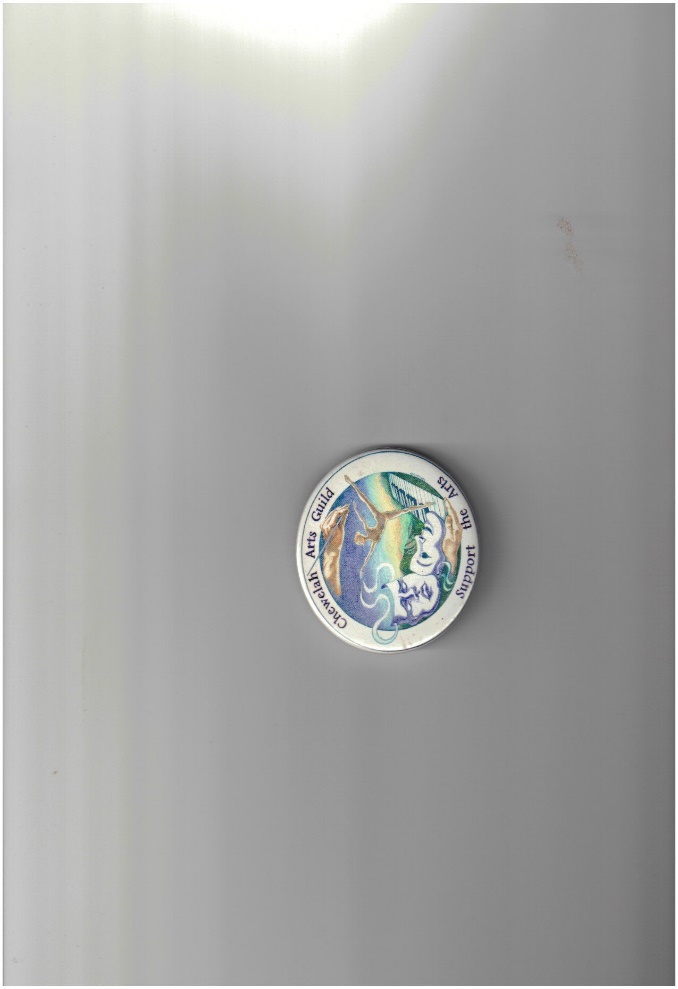                                          July 25, 2017Meeting called to order by President Kay Lupton at 5:30 pm, Northeast Washington Health Conference Center. 
CORRESPONDENCE:Thank you note from Long-Term Care in appreciation of the Quilt Show.                     Dues letter from Chewelah Chamber of Commerce. Tom moved, Leslie 2nd to pay annual Chamber dues in the amount of $35. MSP (moved 2nd, Passed)MINUTES: June 20, 2017 minutes approved as written. Leslie, Tom. MSP.  TREASURER’S REPORT:  Approved as printed. Balances: Checking - $25,782.23; Savings - $1,743.82, CD-$5,634.32.The Taste of Chewelah report showed a net income of $3,419.32.  Quilt Show reported a net income of $1,432.12 plus a $532.50 in-kind donation for the Tea from Akers United Drug. COMMITTEE REPORTS: Chataqua:  ( see Report attached ) Janet & Stagetime was incorporated with children’s Pavilion. Thinking of “Craft Theater” for future. $74 in donations; $350 paid to presenters. 101 total volunteer hours. Big Posters were not provided this year by Chataqua. Also nice to have background music. Perhaps more misters and larger ones next year. Music on the Mountain: At this time the Symphony has not received any grant funding for this event but donations are coming in well. Kay will donate water. Tickets will be out soon. Info has been sent to website. Judy will take care of parking and ask Tracey Ferrell; Peggy Neal and Rey DeVeau to help.  Light Up the Park was represented in Chataqua parade and will participate in Valley Fair Parade on August 12. Save the Date cards and event posters are available. Guinness application is still pending. Inquiry about sponsorship has been received from Safeway/Albertsons thanks to Terri Wicks, Chewelah Safeway Mgr. Newsletter:  Robert is not doing the newsletter.  Branding: Robert will talk to Sally about any more submissions.20-25 letters of invitation were sent out to local artists previously with few responses.  Ed suggested Board engage with 99 Designs. The process is commit $499 to view design examples & criteria; from those results artists submit samples in an Adobe file that is scalable, printable in black and white for Guild to view. If no design is selected the $499 is refunded. This will be discussed further at the August meeting. .  PACA: Tom reported the Film Festival during Chataqua was very successful with 40-60 people attending. Work parties still occur each Saturday morning at 9 am. Membership is currently at 99 members.   Arts District will be discussed when Christine Auvil can be present. Pecha Kucha will occur on September 20, 7pm at Quartzite Brewery. Seven artists/presenters have volunteered to present at this event. Ed will see that articles are in the Independent on August 30 and September 13. No talk of posters planned for this event at this time. Facebook would be a good venue for getting the word out. Lease Agreement and In-Kind Work: Civic Center floor will be refinished after August 25th. HELP IS NEEDED WITH CLEANING AREA AT 9 AM ON AUGUST 25.  Tom will create a “to do” list with supplies needed. PLEASE invite another Arts Guild member to help with this. Youth Award: John has sponsored a Mayor’s Youth Award in the name of the Chewelah Arts Guild. Judy will represent the Arts Guild at the City Council meeting on September 6, 6:30 as Mayor Knauss presents the award. Facebook: Diane Evans will arrange a guidelines for postings to face book meeting with Rey, Diane E., Susanne.  Also the topic of “boosts” will be discussed.  DATES TO REMEMBER: September 16 – Music on the Mountain SymphonySeptember 20 – Pecha KuchaOctober 12 -Rainbow Grants October 28 – Light Up the ParkDecember 3 – Joy to the World ConcertMeeting Adjourned at 6:55 pm. Respectfully, Judy BeanMembers present: Kay Lupton; Tom Bristol; Ed Broberg; Diane Evans; Susanne Griepp; John Grumbach; Leslie Kristianson; Dawn McClain;  Robert Nien; and Judy Bean. 